MUNICIPIUL SATU MARE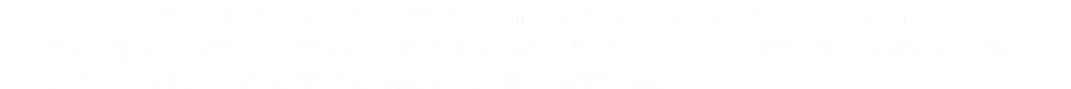 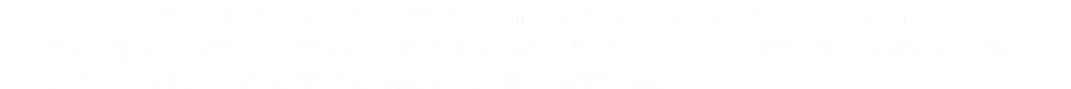 Aparatul de specialitate al PrimaruluiServiciul Patrimoniu, Concesionări, Închirieri Nr. 43610/04.08.2022                În temeiul prevederilor art.136 alin. (8) lit. b) din OUG nr. 57/2019 privind Codul Administrativ, cu modificările și completările ulterioare, Serviciul Patrimoniu, Concesionări, Închirieri, formulează următorul:RAPORT DE SPECIALITATEprivind acordarea cu titlu gratuit a dreptului de uz şi servitute, către  Distribuție Energie Electrică România - Sucursala Satu Mare, asupra unor terenuri din municipiul Satu Mare, zona  Pădurea Noroieni               Prin adresa înaintată de către Societatea Distribuție Energie Electrică România - Sucursala Satu Mare, înregistrată la Primăria municipiului  Satu Mare sub nr. 42248/28.07.2022, aceștia  solicită acordarea cu titlu gratuit a  unui drept de uz și servitute  asupra unei suprafețe  de 1 mp teren  în vederea montării unui stâlp pe domeniul public pe drumul DE64/2, situat în municipiul Satu Mare, zona Pădurea Noroieni, conform planului de situație anexat, în cadrul proiectului ,,Eliberare de amplasament LEA 20kV existentă, localitatea Satu Mare, Pădurea Noroieni, jud. Satu Mare ” .             Prin această lucrare se dorește introducerea liniei electrice aeriene 20 kV existente în subteran, în Zona pădurea Noroieni, în vederea construirii caselor de locuit.            De asemenea se va acorda cu titlu gratuit dreptul de uz pe perioada desfăşurării lucrărilor de realizare a reţelei electrice de interes public, către Societatea Distribuţie Energie Electrică Romănia - Sucursala Satu Mare, asupra suprafeţei de 585 mp, respectiv pe o lungime de 390 m, reprezentând domeniul public-drum înscris în CF nr. 162097 Satu Mare, cu nr. cadastral 162097, suprafață localizată conform planului de situaţie anexat.    Ținând cont de faptul că, lucrările proiectate sunt de interes public, potrivit dispozițiilor art.749, art. 755-756 din Codul Civil, art. 12 alin. (2) lit. a) şi lit. c), coroborate cu cele din alin.(3) și alin. (4) ale aceluiași articol din Legea nr. 123/2012 a energiei electrice și a gazelor naturale,  cu modificările și completările ulterioare, <LLNK 11998   219 10 202   2 39>asupra terenurilor și bunurilor proprietate publică sau privată, titularul de licență – în acest caz, Societatea de Distribuție a Energiei Electrice Transilvania Nord S.A. - Sucursala  de Distribuție a Energiei Electrice Satu Mare, în calitatea sa de distribuitor de energie electrică, conform art. 14 din legea sus-amintită – beneficiază de dreptul de uz pentru executarea lucrărilor necesare realizării, relocării, retehnologizării sau desființării capacității energetice, iar exercitarea acestui drept asupra proprietăților statului și ale unităților administrativ-teritoriale afectate de capacitățile energetice se realizează cu titlu gratuit pe toată durata existenței acestora,În temeiul dispozițiilor art.139 alin.(1) și art.196 alin.(1) lit.a din OUG nr. 57/2019 privind Codul Administrativ, luând în considerare cele ce preced, înaintăm Consiliului local al Municipiului Satu Mare, prezentul proiect de hotărâre cu propunere de aprobare.                                                Şef serviciu                                               Faur Mihaela              Faur Mihaela/2 ex 